WJEC C1 June 2008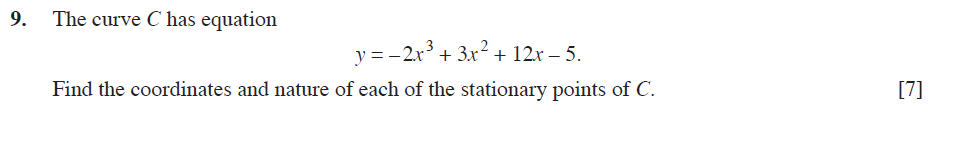 WJEC C1 January 2009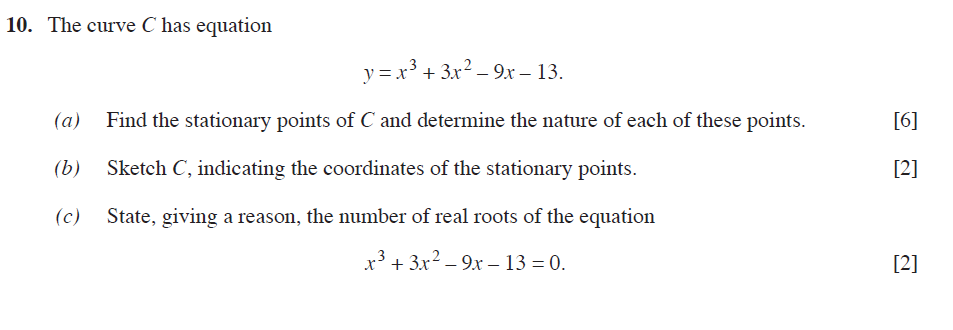 WJEC C1 June 2009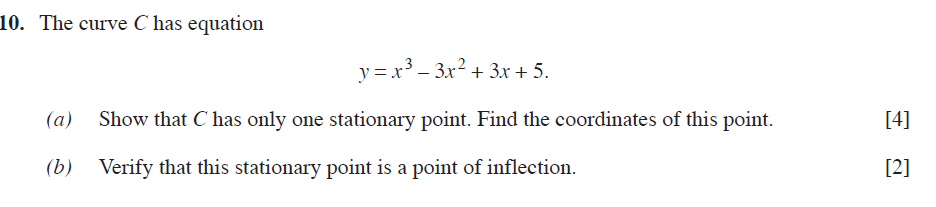 WJEC C1 January 2010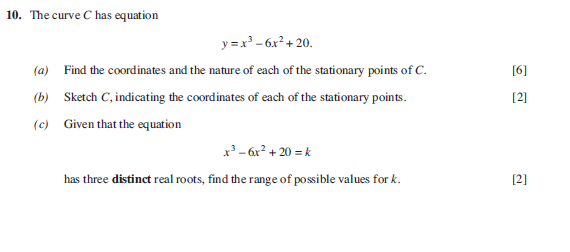 WJEC C1 June 2010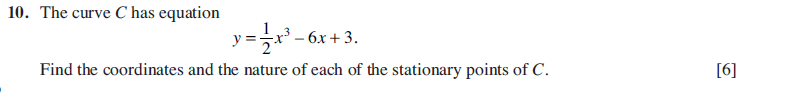 